Delavniške in nedeljske maše so zasedene do konca februarja. Žup. Dobrnič 7, 8211 Dobrnič.  Tel.: 07/346-50-83. E-pošta: milos.kosir@rkc.si  Splet: zupnija-dobrnic.rkc.si                 TRR Župnije: SI56 0297 1009 2113 838 Odg.: Miloš Košir (041/693-443)                                                              Tisk: Salve 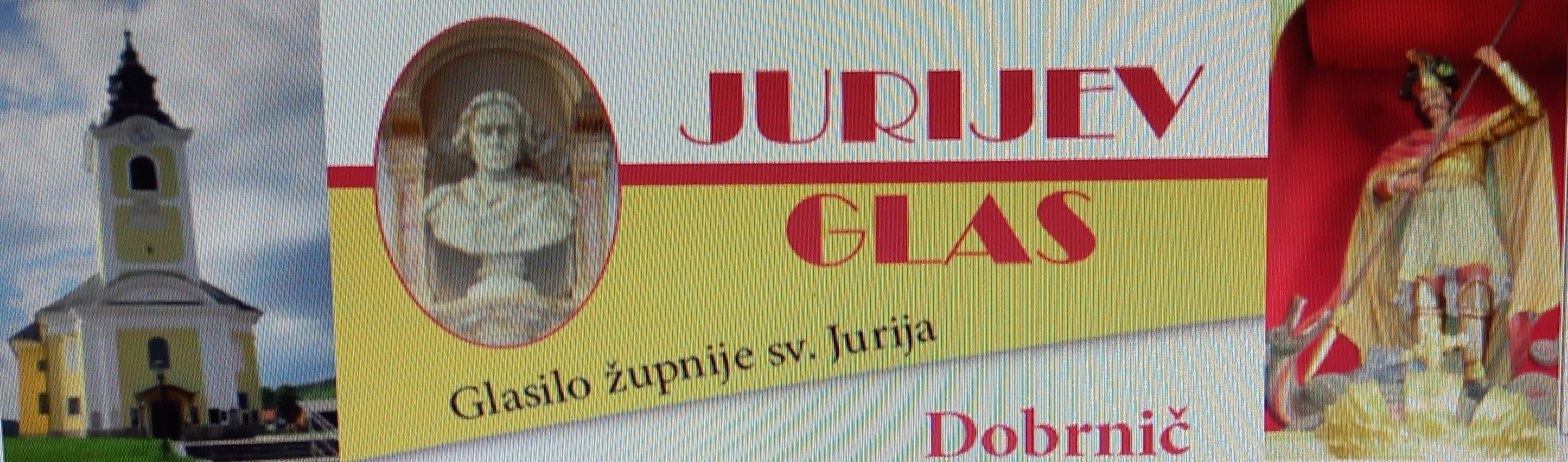 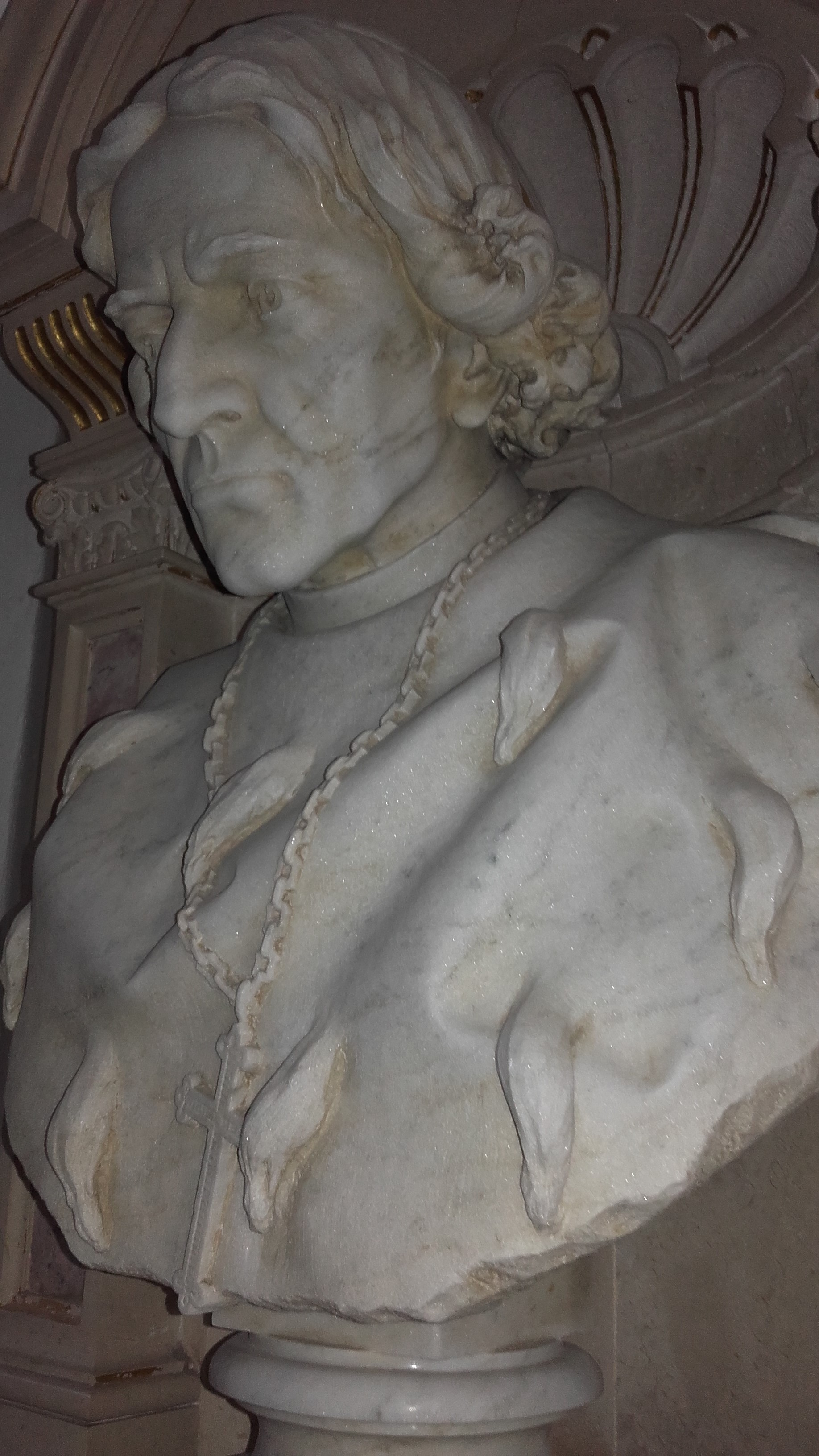 DatumdGodoviura            Namen8.1.PSeverin, opat 17Ernest Zrinski, 7. dan 9.1.THadrijan, opat 17Katarina Smolič10.1.SGregor, škof              17Sonja Ogorevc11.1.ČPavlin Oglej. 17Pekolj (Artmanja vas 6)12.1.PTanja, muč. 17Iva, Fedor, Stanislav Lubienski13.1.SVeronika, dev. 16 Selce: st. Strnad, obl.14.1.NNEDELJAverskega tiska                     8 10za žive in rajne faraneJože Legan, obl.15.1.PPavel, pušč. 17Alojz Perpar16.1.TJožef Tovini 17Marjeta Perpar in stari st.17.1.SAnton, pušč. 17Selce: Anton Gorc18.1.ČMarjeta Ogrska 17Frančiška Pekolj19.1.Pb.sl.F. Baraga 17Ana in Gustl Žnidaršič, obl.20.1.SFabijan, pap. 17Barle Marjan, obl. in Rezka21.1.NNEDELJABožje besede              8 10za žive in rajne faraneAlojz Barle, obl.22.1.PVinko, diakon  17Marija Špec23.1.TZaroka J. in M. 17Matilda Mulh, obl. in + Mulh24.1.SFrančišek Sal. 17Terezija Skube25.1.ČSpreob.a.Pavla 17Korita: Marko Murn26.1.PTimotej in Tit, škofa 17Dobrava: st. Koželj, Tone in Franc Lavrič27.1.SAngela Merici 17Janez Škerjanec, obl.28.1.NNEDELJA 4. m.l.   8 10za žive in rajne faraneAna in Alojz Legan, obl.